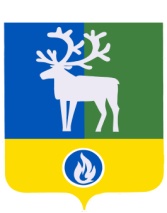 БЕЛОЯРСКИЙ РАЙОНХАНТЫ-МАНСИЙСКИЙ АВТОНОМНЫЙ ОКРУГ – ЮГРААДМИНИСТРАЦИЯ БЕЛОЯРСКОГО РАЙОНАКОМИТЕТ ПО ФИНАНСАМ И НАЛОГОВОЙ ПОЛИТИКЕ АДМИНИСТРАЦИИ БЕЛОЯРСКОГО РАЙОНАРАСПОРЯЖЕНИЕот     июня 2017 года                                                                                                     №      -рО внесении изменений в План контрольной деятельности отдела внутреннего муниципального финансового контроля Комитета по финансам и налоговой политике администрации Белоярского района на 2017 годВ соответствии с пунктом 5 раздела 2 Порядка осуществления внутреннего муниципального финансового контроля в Белоярском районе, городском и сельских поселениях в границах Белоярского района, утвержденного постановлением администрации Белоярского района от 21 января 2014 года № 37 «Об утверждении Порядка осуществления внутреннего муниципального финансового контроля в Белоярском районе, городском и сельских поселениях в границах Белоярского района»:1. Внести в План контрольной деятельности отдела внутреннего муниципального финансового контроля Комитета по финансам и налоговой политике администрации Белоярского района на 2017 год утвержденный распоряжением Комитета по финансам и налоговой политике администрации Белоярского района от 22 декабря 2016 № 28-р «Об утверждении плана контрольной деятельности отдела внутреннего муниципального финансового контроля Комитета по финансам и налоговой политике администрации Белоярского района на 2017 год» следующие изменения:1.1. План контрольной деятельности отдела внутреннего муниципального финансового контроля Комитета по финансам и налоговой политике администрации Белоярского района на 2017 год изложить в новой редакции согласно приложению к настоящему постановлению:2. Настоящее распоряжение вступает в силу после его подписания.            3. Контроль за выполнением настоящего распоряжения оставляю за собой.Заместитель главы Белоярского района,председатель Комитета по финансам и налоговойполитике администрации Белоярского района                                                           И.Ю. ГиссПриложениек распоряжению Комитета по финансами налоговой политике администрации Белоярского районаот    июня 2017 года №     -р  УТВЕРЖДЕНраспоряжениемКомитета по финансам и налоговойполитике администрацииБелоярского районаот 22 декабря 2016 года  № 28-рПЛАНконтрольной деятельности отдела внутреннего муниципального финансового контроля Комитета по финансам и налоговой политике администрации Белоярского района на 2017 год№п/пПеречень мероприятийПроверяемый периодМетод контроляСрокпроведенияДолжностные лицаКонтрольные мероприятия1.Проверка использования средств бюджета Белоярского района Комитетом по культуре администрации Белоярского района и соблюдения законодательства Российской Федерации и иных нормативных правовых актов, регулирующих бюджетные правоотношения01.01.2015 - 31.12.2016 г.камеральная проверкаянварь-февральначальник отдела Янюшкина Е.И.2.Проверка соблюдения законодательства Российской Федерации и иных нормативных правовых актов Российской Федерации о размещении заказов на поставки товаров, выполнение работ, оказание услуг для муниципальных нужд в муниципальном казенном учреждении Белоярского района «Молодежный центр «Спутник»01.01.2015 - 31.12.2016 г.камеральная проверкаянварь-февральведущий специалист Клеваник М.В.3.Проверка соблюдения законодательства Российской Федерации и иных нормативных правовых актов Российской Федерации о размещении заказов на поставки товаров, выполнение работ, оказание услуг для муниципальных нужд в муниципальном казенном учреждении культуры сельского поселения Казым «Сельский дом культуры «Прометей»01.01.2015 - 31.12.2016 г.камеральная проверкафевраль-мартведущий специалист Клеваник М.В.4.Проверка соблюдения законодательства Российской Федерации и иных нормативных правовых актов Российской Федерации о размещении заказов на поставки товаров, выполнение работ, оказание услуг для муниципальных нужд в Комитете по образованию администрации Белоярского района01.01.2015 - 31.12.2016 г.камеральная проверкамарт-апрельведущий специалист Клеваник М.В.5.Проверка использования средств бюджета Белоярского района Комитетом по образованию администрации Белоярского района и соблюдения законодательства Российской Федерации и иных нормативных правовых актов, регулирующих бюджетные правоотношения01.01.2015 - 31.12.2016 г.камеральная проверкамарт-апрельначальник отдела Плаксина Е.И.6.Проверка использования средств бюджета Белоярского района администрацией сельского поселения Сосновка и соблюдения законодательства Российской Федерации и иных нормативных правовых актов, регулирующих бюджетные правоотношения01.01.2015 - 31.12.2016 г.камеральная проверкаапрель-майначальник отдела Плаксина Е.И.7.Проверка соблюдения законодательства Российской Федерации и иных нормативных правовых актов Российской Федерации о размещении заказов на поставки товаров, выполнение работ, оказание услуг для муниципальных нужд в муниципальном бюджетном учреждении дополнительного образования Белоярского района «Детско-юношеская спортивная школа г. Белоярский»01.01.2015 - 31.12.2016 г.камеральная проверкаапрельведущий специалист Клеваник М.В.8.Проверка использования средств бюджета Белоярского района муниципальным казенным учреждением культуры сельского поселения Сосновка «Сельский дом культуры «Меридиан» и соблюдения законодательства Российской Федерации и иных нормативных правовых актов, регулирующих бюджетные правоотношения01.01.2015 - 31.12.2016 г.камеральная проверкамай-июньначальник отдела Плаксина Е.И.9.Проверка соблюдения законодательства Российской Федерации и иных нормативных правовых актов Российской Федерации о размещении заказов на поставки товаров, выполнение работ, оказание услуг для муниципальных нужд в муниципальном казенном учреждении сельского поселения Казым «Спортивный зал «Триумф»01.01.2015 - 31.12.2016 г.камеральная проверкаапрель - майведущий специалист Клеваник М.В.10.Проверка соблюдения законодательства Российской Федерации и иных нормативных правовых актов Российской Федерации о размещении заказов на поставки товаров, выполнение работ, оказание услуг для муниципальных нужд в Комитете по социальной политике администрации Белоярского района01.01.2015 - 31.12.2016 г.камеральная проверкамайведущий специалист Клеваник М.В.11.Проверка использования средств бюджета Белоярского района муниципальным казенным учреждением культуры сельского поселения Полноват «Сельский дом культуры «РОДНИК» и соблюдения законодательства Российской Федерации и иных нормативных правовых актов, регулирующих бюджетные правоотношения01.01.2015 - 31.12.2016 г.камеральная проверкаиюнь- июльначальник отдела Терновая О.Н.12.Проверка соблюдения законодательства Российской Федерации и иных нормативных правовых актов Российской Федерации о размещении заказов на поставки товаров, выполнение работ, оказание услуг для муниципальных нужд в Комитете по делам молодежи, физической культуре и спорту администрации Белоярского района01.01.2016 - 31.12.2016 г.камеральная проверкаиюльведущий специалист Клеваник М.В.13.Проверка соблюдения законодательства Российской Федерации и иных нормативных правовых актов Российской Федерации о размещении заказов на поставки товаров, выполнение работ, оказание услуг для муниципальных нужд в администрации сельского поселения Казым01.01.2015 - 31.12.2016 г.камеральная проверкаиюль- августведущий специалист Клеваник М.В.14.Проверка использования средств бюджета Белоярского района администрацией Белоярского района и соблюдения законодательства Российской Федерации и иных нормативных правовых актов, регулирующих бюджетные правоотношения01.01.2015 - 31.12.2016 г.камеральная проверкаиюль- августначальник отдела Терновая О.Н.15.Проверка соблюдения законодательства Российской Федерации и иных нормативных правовых актов Российской Федерации о размещении заказов на поставки товаров, выполнение работ, оказание услуг для муниципальных нужд в муниципальном казенном учреждении Белоярского района «Служба материально-технического обеспечения»		01.01.2016 - 31.12.2016 г.камеральная проверкасентябрь-октябрьведущий специалист Клеваник М.В.16.Проверка использования средств бюджета Белоярского района муниципальным автономным дошкольным образовательным учреждением Белоярского района «Детский сад комбинированного вида «Снегирек» г. Белоярский» и соблюдения законодательства Российской Федерации и иных нормативных правовых актов, регулирующих бюджетные правоотношения01.01.2015 - 31.12.2016 г.камеральная проверкасентябрь-октябрьначальник отдела Терновая О.Н.17.Проверка использования средств бюджета Белоярского района муниципальным бюджетным учреждением дополнительного образования Белоярского района «Детско-юношеская спортивная школа г. Белоярский» и соблюдения законодательства Российской Федерации и иных нормативных правовых актов, регулирующих бюджетные правоотношения01.01.2015 - 31.12.2016 г.камеральная проверкаоктябрь-ноябрьначальник отдела Терновая О.Н.18.Проверка соблюдения законодательства Российской Федерации и иных нормативных правовых актов Российской Федерации о размещении заказов на поставки товаров, выполнение работ, оказание услуг для муниципальных нужд в администрации сельского поселения Сосновка01.01.2016 - 31.12.2016 г.камеральная проверкаоктябрь-ноябрьведущий специалист Клеваник М.В.19.Проверка использования средств бюджета Белоярского района муниципальным автономным дошкольным образовательным учреждением Белоярского района «Центр развития ребенка - детский сад «Сказка» г. Белоярский» и соблюдения законодательства Российской Федерации и иных нормативных правовых актов, регулирующих бюджетные правоотношения01.01.2015 - 31.12.2016 г.камеральная проверканоябрь-декабрьначальник отдела Терновая О.Н.20.Проверка соблюдения законодательства Российской Федерации и иных нормативных правовых актов Российской Федерации о размещении заказов на поставки товаров, выполнение работ, оказание услуг для муниципальных нужд в администрации сельского поселения Лыхма01.01.2016 - 31.12.2016 г.камеральная проверканоябрь-декабрьведущий специалист Клеваник М.В.21.Проверка использования средств бюджета Белоярского района муниципальным автономным учреждением физической культуры и спорта Белоярского района «База спорта и отдыха «Северянка» и соблюдения законодательства Российской Федерации и иных нормативных правовых актов, регулирующих бюджетные правоотношения01.01.2015 - 31.12.2016 г.камеральная проверкадекабрьначальник отдела Терновая О.Н.22.Проверка соблюдения законодательства Российской Федерации и иных нормативных правовых актов Российской Федерации о размещении заказов на поставки товаров, выполнение работ, оказание услуг для муниципальных нужд в муниципальном казенном учреждении «Единая дежурно -диспетчерская служба Белоярского района»01.01.2016 - 31.12.2016 г.камеральная проверкадекабрьведущий специалист Клеваник М.В.23.Рассмотрение жалоб участников закупки, а также осуществляющих общественный контроль общественных объединений, объединений юридических лиц на действия (бездействие) заказчика, уполномоченного органа, уполномоченного учреждения, специализированной организации, комиссии по осуществлению закупок, ее членов, должностных лиц контрактной службы, контрактного управляющего при закупках товаров, работ, услуг, для обеспечения муниципальных нужд Белоярского районав течениегодаведущий специалист Клеваник М.В.24.Рассмотрение уведомлений о заключении контрактов с единственным поставщиком, подрядчиком, исполнителемв течениегодаведущий специалист Клеваник М.В.Информационные и организационно-методические мероприятия1.Разработка проектов муниципальных правовых актов, внесение изменений в муниципальные правовые акты.в течениегоданачальник отдела Терновая О.Н.ведущий специалист Клеваник М.В.2.Подготовка и утверждение плана работы отдела внутреннего муниципального финансового контроля Комитета по финансам и налоговой политике администрации Белоярского района на 2018 год.декабрьначальник отдела Терновая О.Н.3.Размещение в разделе «Комитет по финансам и налоговой политике администрации Белоярского района»  официального сайта органов местного самоуправления Белоярского района, плана работы отдела внутреннего муниципального финансового контроля на 2018 год, информации о проведенных контрольных мероприятиях, о выявленных при их проведении нарушениях, о выданных представлениях и предписаниях, а также о принятых по ним решениях и мерах.в течениегодаведущий специалист Клеваник М.В.4.Размещение в единой информационной системе или до ввода в эксплуатацию указанной системы на официальном сайте Российской Федерации в информационно-телекоммуникационной сети Интернет для размещения информации о размещении заказов на поставки товаров, выполнение работ, оказание услуг, информации:- о проведении контрольных мероприятий, об их результатах и выданных предписаниях, в соответствии с Порядком утвержденным Правительством Российской Федерации;- о выданных предписаниях, в течение трех рабочих дней с даты выдачи такого предписания.в течениегодаведущий специалист Клеваник М.В.5.Изучение и анализ отчетности о результатах осуществления главными распорядителями (распорядителями, получателями) средств бюджета Белоярского района, главными администраторами (администраторами) доходов бюджета Белоярского района, главными администраторами (администраторами) источников финансирования дефицита бюджета Белоярского района внутреннего финансового контроля, внутреннего финансового аудита, ведомственного контроля.в течениегоданачальник отдела Терновая О.Н.ведущий специалист Клеваник М.В..6.Ведение делопроизводствав течениегоданачальник отдела Терновая О.Н.ведущий специалист Клеваник М.В.